           แบบฟอร์มผลการเรียนแก้สัญลักษณ์ I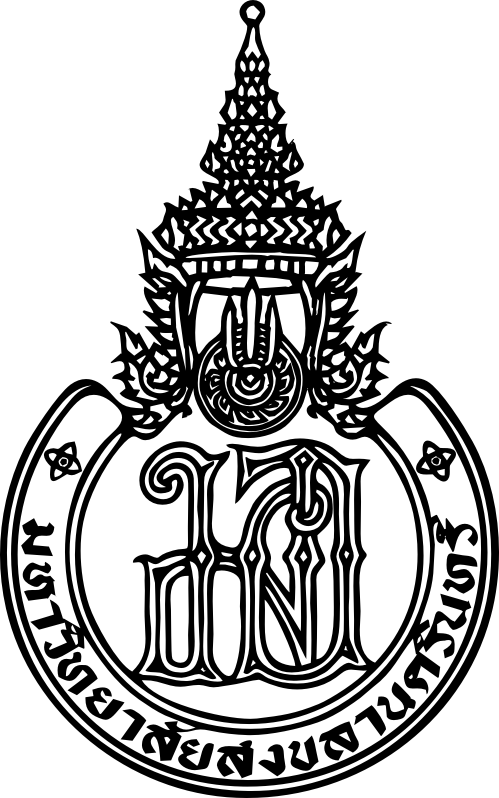            แบบฟอร์มผลการเรียนแก้สัญลักษณ์ I           แบบฟอร์มผลการเรียนแก้สัญลักษณ์ I           แบบฟอร์มผลการเรียนแก้สัญลักษณ์ I           แบบฟอร์มผลการเรียนแก้สัญลักษณ์ I           แบบฟอร์มผลการเรียนแก้สัญลักษณ์ I           แบบฟอร์มผลการเรียนแก้สัญลักษณ์ I                         มหาวิทยาลัยสงขลานครินทร์                                วิทยาเขตปัตตานี                         มหาวิทยาลัยสงขลานครินทร์                                วิทยาเขตปัตตานี                         มหาวิทยาลัยสงขลานครินทร์                                วิทยาเขตปัตตานี                         มหาวิทยาลัยสงขลานครินทร์                                วิทยาเขตปัตตานี                         มหาวิทยาลัยสงขลานครินทร์                                วิทยาเขตปัตตานี                         มหาวิทยาลัยสงขลานครินทร์                                วิทยาเขตปัตตานี                         มหาวิทยาลัยสงขลานครินทร์                                วิทยาเขตปัตตานีรหัสวิชารหัสวิชาชื่อวิชาชื่อวิชากลุ่มหน่วยกิตภาคการศึกษาปีการศึกษาคณะคณะอาจารย์ผู้สอนอาจารย์ผู้สอนที่รหัสนักศึกษาประเภท
วิชา ชื่อ-สกุล ชื่อ-สกุลระดับขั้นหมายเหตุหมายเหตุ123456789101112- 	นักศึกษาลงทะเบียนเรียนวิชานี้ และได้ระดับขั้นสัญลักษณ์ I ทั้งหมด.............คน  ได้ส่งผลการเรียนมาแล้วทั้งหมด................คน คงเหลือ ..............คน จะส่งภายในวันที่.............../.................../…………..........-  สัญลักษณ์ I นักศึกษาต้องติดต่ออาจารย์ผู้สอนเพื่อดำเนินการให้มีการวัดและประเมินผลภายในหนึ่งสัปดาห์แรกของภาคการศึกษาปกติถัดไปหรือหนึ่งสัปดาห์แรกของภาคฤดูร้อน เมื่อพ้นกำหนดหากยังไม่สามารถวัดผลได้สามารถเปลี่ยนเป็นระดับขั้น E F U หรือ R- 	นักศึกษาลงทะเบียนเรียนวิชานี้ และได้ระดับขั้นสัญลักษณ์ I ทั้งหมด.............คน  ได้ส่งผลการเรียนมาแล้วทั้งหมด................คน คงเหลือ ..............คน จะส่งภายในวันที่.............../.................../…………..........-  สัญลักษณ์ I นักศึกษาต้องติดต่ออาจารย์ผู้สอนเพื่อดำเนินการให้มีการวัดและประเมินผลภายในหนึ่งสัปดาห์แรกของภาคการศึกษาปกติถัดไปหรือหนึ่งสัปดาห์แรกของภาคฤดูร้อน เมื่อพ้นกำหนดหากยังไม่สามารถวัดผลได้สามารถเปลี่ยนเป็นระดับขั้น E F U หรือ R- 	นักศึกษาลงทะเบียนเรียนวิชานี้ และได้ระดับขั้นสัญลักษณ์ I ทั้งหมด.............คน  ได้ส่งผลการเรียนมาแล้วทั้งหมด................คน คงเหลือ ..............คน จะส่งภายในวันที่.............../.................../…………..........-  สัญลักษณ์ I นักศึกษาต้องติดต่ออาจารย์ผู้สอนเพื่อดำเนินการให้มีการวัดและประเมินผลภายในหนึ่งสัปดาห์แรกของภาคการศึกษาปกติถัดไปหรือหนึ่งสัปดาห์แรกของภาคฤดูร้อน เมื่อพ้นกำหนดหากยังไม่สามารถวัดผลได้สามารถเปลี่ยนเป็นระดับขั้น E F U หรือ R- 	นักศึกษาลงทะเบียนเรียนวิชานี้ และได้ระดับขั้นสัญลักษณ์ I ทั้งหมด.............คน  ได้ส่งผลการเรียนมาแล้วทั้งหมด................คน คงเหลือ ..............คน จะส่งภายในวันที่.............../.................../…………..........-  สัญลักษณ์ I นักศึกษาต้องติดต่ออาจารย์ผู้สอนเพื่อดำเนินการให้มีการวัดและประเมินผลภายในหนึ่งสัปดาห์แรกของภาคการศึกษาปกติถัดไปหรือหนึ่งสัปดาห์แรกของภาคฤดูร้อน เมื่อพ้นกำหนดหากยังไม่สามารถวัดผลได้สามารถเปลี่ยนเป็นระดับขั้น E F U หรือ R- 	นักศึกษาลงทะเบียนเรียนวิชานี้ และได้ระดับขั้นสัญลักษณ์ I ทั้งหมด.............คน  ได้ส่งผลการเรียนมาแล้วทั้งหมด................คน คงเหลือ ..............คน จะส่งภายในวันที่.............../.................../…………..........-  สัญลักษณ์ I นักศึกษาต้องติดต่ออาจารย์ผู้สอนเพื่อดำเนินการให้มีการวัดและประเมินผลภายในหนึ่งสัปดาห์แรกของภาคการศึกษาปกติถัดไปหรือหนึ่งสัปดาห์แรกของภาคฤดูร้อน เมื่อพ้นกำหนดหากยังไม่สามารถวัดผลได้สามารถเปลี่ยนเป็นระดับขั้น E F U หรือ R- 	นักศึกษาลงทะเบียนเรียนวิชานี้ และได้ระดับขั้นสัญลักษณ์ I ทั้งหมด.............คน  ได้ส่งผลการเรียนมาแล้วทั้งหมด................คน คงเหลือ ..............คน จะส่งภายในวันที่.............../.................../…………..........-  สัญลักษณ์ I นักศึกษาต้องติดต่ออาจารย์ผู้สอนเพื่อดำเนินการให้มีการวัดและประเมินผลภายในหนึ่งสัปดาห์แรกของภาคการศึกษาปกติถัดไปหรือหนึ่งสัปดาห์แรกของภาคฤดูร้อน เมื่อพ้นกำหนดหากยังไม่สามารถวัดผลได้สามารถเปลี่ยนเป็นระดับขั้น E F U หรือ R- 	นักศึกษาลงทะเบียนเรียนวิชานี้ และได้ระดับขั้นสัญลักษณ์ I ทั้งหมด.............คน  ได้ส่งผลการเรียนมาแล้วทั้งหมด................คน คงเหลือ ..............คน จะส่งภายในวันที่.............../.................../…………..........-  สัญลักษณ์ I นักศึกษาต้องติดต่ออาจารย์ผู้สอนเพื่อดำเนินการให้มีการวัดและประเมินผลภายในหนึ่งสัปดาห์แรกของภาคการศึกษาปกติถัดไปหรือหนึ่งสัปดาห์แรกของภาคฤดูร้อน เมื่อพ้นกำหนดหากยังไม่สามารถวัดผลได้สามารถเปลี่ยนเป็นระดับขั้น E F U หรือ R- 	นักศึกษาลงทะเบียนเรียนวิชานี้ และได้ระดับขั้นสัญลักษณ์ I ทั้งหมด.............คน  ได้ส่งผลการเรียนมาแล้วทั้งหมด................คน คงเหลือ ..............คน จะส่งภายในวันที่.............../.................../…………..........-  สัญลักษณ์ I นักศึกษาต้องติดต่ออาจารย์ผู้สอนเพื่อดำเนินการให้มีการวัดและประเมินผลภายในหนึ่งสัปดาห์แรกของภาคการศึกษาปกติถัดไปหรือหนึ่งสัปดาห์แรกของภาคฤดูร้อน เมื่อพ้นกำหนดหากยังไม่สามารถวัดผลได้สามารถเปลี่ยนเป็นระดับขั้น E F U หรือ RประเภทวิชาประเภทวิชาC = CREDITC = CREDITA = AUDITA = AUDITN = NON-CREDITN = NON-CREDITอาจารย์ผู้สอน (ลงชื่อ)................................................. ประธานหลักสูตร...............................................อาจารย์ผู้สอน (ลงชื่อ)................................................. ประธานหลักสูตร...............................................อาจารย์ผู้สอน (ลงชื่อ)................................................. ประธานหลักสูตร...............................................อาจารย์ผู้สอน (ลงชื่อ)................................................. ประธานหลักสูตร...............................................อาจารย์ผู้สอน (ลงชื่อ)................................................. ประธานหลักสูตร...............................................อาจารย์ผู้สอน (ลงชื่อ)................................................. ประธานหลักสูตร...............................................